WEBINAIRE · Bien utiliser mon poêle à bois !Se chauffer au bois est une solution durable et propre, à condition de bien utiliser son appareil et de bien choisir son bois ! Allumage par le haut, qualité de l'air, émissions de particules, rendement de votre poêle : participez à ce webinaire pour tout comprendre sur votre poêle à bois !
Webinaire📅 Jeudi 30 novembre à 18h30💻 En ligne ⚠️ Inscription obligatoire : https://forms.gle/4HeviYvc5Moro1Uz9Plus d’informations : https://www.asder.asso.fr/webinaire-poele-a-bois-1123/Contactez vos conseillers en rénovation énergétique en Savoie 
04 56 11 99 00 ou sur info@faire73.fr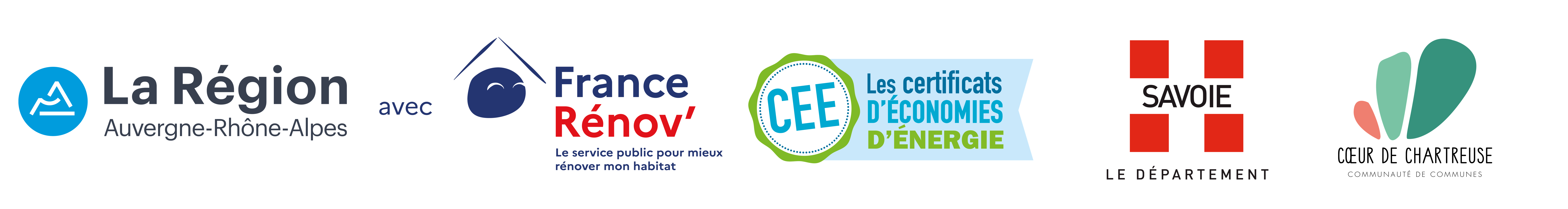 